August 1, 2021  10th Sunday after Pentecost  11 AMFirst Presbyterian Church of Forest Hills70-35 112th St., Forest Hills, NY 11375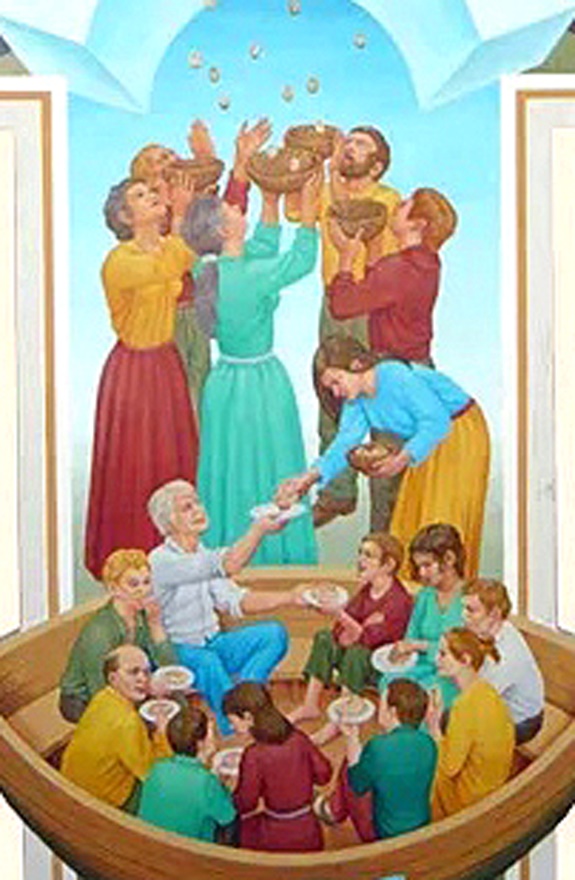 Title: Cross of the Eucharist, 20th Century, Peter Koenigfrom Art in the Christian Tradition, a project of the Vanderbilt Divinity Library, Nashville, TN.PRELUDE   		                 Andante from Concerto IV                               Handel                         WELCOME 		CALL TO WORSHIP			Ephesians 1:3 (NIV) Praise be to the God and Father of our Lord Jesus Christ, who has blessed us in the heavenly realms with every spiritual blessing in Christ.HYMN#451			“Open My Eyes That I May See”1 Open my eyes, that I may see glimpses of truth thou hast for me.
Place in my hands the wonderful key that shall unclasp and set me free.
Silently now I wait for thee, ready, my God, thy will to see.
Open my eyes; illumine me, Spirit divine!2 Open my ears, that I may hear voices of truth thou sendest clear.
And while the wave notes fall on my ear, everything false will disappear.
Silently now I wait for thee, ready, my God, thy will to see.
Open my ears; illumine me, Spirit divine!3 Open my mouth, and let me bear gladly the warm truth everywhere.
Open my heart, and let me prepare love with thy children thus to share.
Silently now I wait for thee, ready, my God, thy will to see.
Open my heart; illumine me, Spirit divine!CALL TO CONFESSION  		  PRAYER OF CONFESSION       					 	     (A moment for silent confession.)ASSURANCE OF GOD'S LOVE   					 PEACE            Let there be peace on earth, And let it begin with me.                           May God’s peace be with you.And also with you.PASSING THE PEACERESPONSIVE READING           Psalm 51:1-12  (NIV)	                The Potter FamilyHave mercy on me, O God, according to your unfailing love;
according to your great compassion blot out my transgressions.
Wash away all my iniquity and cleanse me from my sin.For I know my transgressions, and my sin is always before me.
Against you, you only, have I sinned and done what is evil in your sight;
so you are right in your verdict and justified when you judge.
Surely I was sinful at birth, sinful from the time my mother conceived me.
Yet you desired faithfulness even in the womb;
   you taught me wisdom in that secret place.Cleanse me with hyssop, and I will be clean;      wash me, and I will be whiter than snow.
Let me hear joy and gladness; let the bones you have crushed rejoice.
Hide your face from my sins and blot out all my iniquity.Create in me a pure heart, O God, and renew a steadfast spirit within me.
Do not cast me from your presence or take your Holy Spirit from me.
Restore to me the joy of your salvation
     and grant me a willing spirit, to sustain me.FIRST READING		    Ephesians 4:1-16 (NIV)	                The Potter Family1 As a prisoner for the Lord, then, I urge you to live a life worthy of the calling you have received. 2 Be completely humble and gentle; be patient, bearing with one another in love. 3 Make every effort to keep the unity of the Spirit through the bond of peace. 4 There is one body and one Spirit, just as you were called to one hope when you were called; 5 one Lord, one faith, one baptism; 6 one God and Father of all, who is over all and through all and in all. 7 But to each one of us grace has been given as Christ apportioned it. 8 This is why it says: “When he ascended on high, he took many captives, and gave gifts to his people.” 9 (What does “he ascended” mean except that he also descended to the lower, earthly regions? 10 He who descended is the very one who ascended higher than all the heavens, in order to fill the whole universe.) 11 So Christ himself gave the apostles, the prophets, the evangelists, the pastors and teachers, 12 to equip his people for works of service, so that the body of Christ may be built up 13 until we all reach unity in the faith and in the knowledge of the Son of God and become mature, attaining to the whole measure of the fullness of Christ. 14 Then we will no longer be infants, tossed back and forth by the waves, and blown here and there by every wind of teaching and by the cunning and craftiness of people in their deceitful scheming. 15 Instead, speaking the truth in love, we will grow to become in every respect the mature body of him who is the head, that is, Christ. 16 From him the whole body, joined and held together by every supporting ligament, grows and builds itself up in love, as each part does its work.GOSPEL  		                 John 6:24-35  (NIV)       	                          Jeff Courter24 Once the crowd realized that neither Jesus nor his disciples were there, they got into the boats and went to Capernaum in search of Jesus.  25 When they found him on the other side of the lake, they asked him, “Rabbi, when did you get here?”26 Jesus answered, “Very truly I tell you, you are looking for me, not because you saw the signs I performed but because you ate the loaves and had your fill. 27 Do not work for food that spoils, but for food that endures to eternal life, which the Son of Man will give you. For on him God the Father has placed his seal of approval.”28 Then they asked him, “What must we do to do the works God requires?”29 Jesus answered, “The work of God is this: to believe in the one he has sent.”30 So they asked him, “What sign then will you give that we may see it and believe you? What will you do? 31 Our ancestors ate the manna in the wilderness; as it is written: ‘He gave them bread from heaven to eat.’”  32 Jesus said to them, “Very truly I tell you, it is not Moses who has given you the bread from heaven, but it is my Father who gives you the true bread from heaven. 33 For the bread of God is the bread that comes down from heaven and gives life to the world.”  34 “Sir,” they said, “always give us this bread.” 35 Then Jesus declared, “I am the bread of life. Whoever comes to me will never go hungry, and whoever believes in me will never be thirsty.SERMON                                      “Equipped by Christ”  	                          Jeff CourterHYMN#169			“Dear Lord and Father of Mankind”1 Dear Lord and Father of mankind, forgive our foolish ways;
reclothe us in our rightful mind, in purer lives thy service find,in deeper reverence, praise.2 In simple trust like theirs who heard beside the Syrian sea
the gracious calling of the Lord, let us, like them, without a word
rise up and follow thee.3 O Sabbath rest by Galilee, O calm of hills above,
where Jesus knelt to share with thee the silence of eternity,
interpreted by love!4 Drop thy still dews of quietness, till all our strivings cease;
take from our souls the strain and stress, and let our ordered lives confess
the beauty of thy peace.5 Breathe through the heats of our desire thy coolness and thy balm;
let sense be dumb, let flesh retire; speak through the earthquake, wind, and fire,
O still, small voice of calm!PROFESSION OF FAITH     THE NICENE CREED                         The Potter Family    We believe in one God, the Father, the Almighty, maker of heaven and earth, of all that is, seen and unseen.  We believe in one Lord, Jesus Christ, the only Son of God, eternally begotten of the Father, God from God, Light from Light, true God from true God, begotten, not made, of one Being with the Father; through him all things were made.  For us and for our salvation he came down from heaven, was incarnate of the Holy Spirit and the Virgin Mary and became truly human.  For our sake he was crucified under Pontius Pilate; he suffered death and was buried. On the third day he rose again in accordance with the Scriptures; he ascended into heaven and is seated at the right hand of the Father.  He will come again in glory to judge the living and the dead, and his kingdom will have no end.  We believe in the Holy Spirit, the Lord, the giver of life, who proceeds from the Father and the Son, who with the Father and the Son is worshiped and glorified, who has spoken through the prophets.  We believe in one holy catholic and apostolic Church.  We acknowledge one baptism for the forgiveness of sins.  We look for the resurrection of the dead, and the life of the world to come. Amen.PRAYERS OF THE PEOPLEOFFERING/OFFERTORY	    "Jesu, Joy of Man's Desiring”                               Bach    OFFERING SONG   “Praise God, All You Nations” (DaNase)Praise God, all you nations. People of God, sing praise!
Praise God, all you nations. People of God, sing praise:
God’s love is great and endures forever.
Praise God, all you nations. People of God, sing praise!PRAYER OF DEDICATION ANNOUNCEMENTSCOMMUNION  HYMN#494	  “Jesus Thou Joy of Loving Hearts”  1 Jesus, thou joy of loving hearts, thou fount of life, thou light of all,
from the best bliss that earth imparts we turn, unfilled, to heed thy call.2 Thy truth unchanged hath ever stood; thou savest those that on thee call;
to them that seek thee thou art good, to them that find thee, all in all.3 We taste thee, O thou living bread, and long to feast upon thee still;
we drink of thee, the fountainhead, and thirst our souls from thee to fill.SACRAMENT OF THE LORD’S SUPPERCLOSING HYMN#318       “In Christ There Is No East or West”1 In Christ there is no east or west, in him no south or north,
but one great fellowship of love throughout the whole wide earth.2 In Christ shall true hearts everywhere their high communion find;
his service is the golden cord close-binding humankind.3 Join hands, disciples of the faith, whate'er your race may be.
All children of the living God are surely kin to me.4 In Christ now meet both east and west; in him meet south and north.
All Christly souls are one in him throughout the whole wide earth.BENEDICTIONPOSTLUDE       		                   Allegro	 		    	           Vivaldi___________________________________________________________________UPCOMING CALENDARTODAY – 1:00 PM – Deacons MeetingMIDWEEK MEETINGS:  Please join us for the following -Wednesday Bible and a beverage – 6:00 PM on Zoom (ID 820 458 1305)Church WiFi & password: first_presbyterian_church; cable123First Presbyterian Church of Forest Hills70-35 112th St., Forest Hills, NY 11375  presbyfh.orgDavid Barnett, Admin 718-268-4036   FirstPresFHNY@gmail.com                     Nadina Grants, Clerk of Session     Charlie Potter, Chair, Deacons                     David Yurick, Organist       Samira Clarke, Nursery School DirectorFor offerings/donations:Use Zelle to make Online payments from your bank account. Use this phone number to transfer to the church: 646-577-7967Make checks payable to First Presbyterian Church of Forest Hills and mail check to the church officeGo to our church website: presbyfh.org and click on the “Give Now” icon to set up a paymentSet up a Bill pay from your bankThe Mission of The First Presbyterian Church of Forest Hills is to welcome all people into our diverse family of Christian faith and fellowship, to experience and celebrate God’s presence in worship and daily living, to share the love of Christ by reaching out to those in need, and to proclaim by word and deed the message of God’s love and the Gospel of Jesus Christ our Lord and Savior.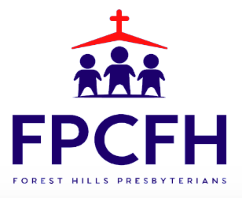 